           The Prison Education Project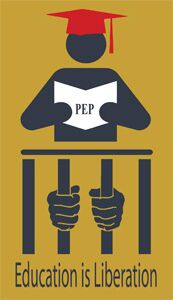               Semester Course Outlines            The Prison Education Project              Semester Course Outlines Introduction to CollegeIntroduction to CollegeIntroduction to CollegeIntroduction to CollegeObjective: To introduce in-custody students to the process of applying and succeeding in college.Objective: To introduce in-custody students to the process of applying and succeeding in college.Objective: To introduce in-custody students to the process of applying and succeeding in college.Objective: To introduce in-custody students to the process of applying and succeeding in college.Week 1Choosing a College, Choosing a Major, Vocational Education MajorsChoosing a College, Choosing a Major, Vocational Education MajorsChoosing a College, Choosing a Major, Vocational Education MajorsWeek 2   College Application Process, Financial Aid, Scholarships; Applying for the Pell Grant  College Application Process, Financial Aid, Scholarships; Applying for the Pell Grant  College Application Process, Financial Aid, Scholarships; Applying for the Pell Grant  Week 3The Mechanics of Writing Essays, Making Outlines, Personal Statements for College ApplicationsThe Mechanics of Writing Essays, Making Outlines, Personal Statements for College ApplicationsThe Mechanics of Writing Essays, Making Outlines, Personal Statements for College ApplicationsWeek 4Time Management; Study Strategies; The Challenges of Reading, Writing Essays, and taking Science, and Math CoursesTime Management; Study Strategies; The Challenges of Reading, Writing Essays, and taking Science, and Math CoursesTime Management; Study Strategies; The Challenges of Reading, Writing Essays, and taking Science, and Math CoursesWeek 5Getting Involved in College: Exploring Various Organizations on CampusGetting Involved in College: Exploring Various Organizations on CampusGetting Involved in College: Exploring Various Organizations on CampusWeek 6Developing Soft SkillsDeveloping Soft SkillsDeveloping Soft SkillsWeek 7Reflections: Overcoming ChallengesReflections: Overcoming ChallengesReflections: Overcoming ChallengesForgiveness & Healing Forgiveness & Healing Forgiveness & Healing Forgiveness & Healing Objective: To introduce in-custody students to the process of forgiveness and healing.Objective: To introduce in-custody students to the process of forgiveness and healing.Objective: To introduce in-custody students to the process of forgiveness and healing.Objective: To introduce in-custody students to the process of forgiveness and healing.Week 1What is forgiveness? Why forgive? How do people forgive?What is forgiveness? Why forgive? How do people forgive?What is forgiveness? Why forgive? How do people forgive?Week 2   Sharing Stories of PainSharing Stories of PainSharing Stories of PainWeek 3The Power of Humility; Accepting Blame; Second ChancesThe Power of Humility; Accepting Blame; Second ChancesThe Power of Humility; Accepting Blame; Second ChancesWeek 4The Power of Love; Forgiveness v. CondoningThe Power of Love; Forgiveness v. CondoningThe Power of Love; Forgiveness v. CondoningWeek 5Strategies for Anger & Stress Management (writing essay for homework)Strategies for Anger & Stress Management (writing essay for homework)Strategies for Anger & Stress Management (writing essay for homework)Week 6Writing as Therapy (discuss homework essay in class)Writing as Therapy (discuss homework essay in class)Writing as Therapy (discuss homework essay in class)Week 7Overcoming ChallengesOvercoming ChallengesOvercoming ChallengesCareer Development Career Development Career Development Career Development Objective: To introduce in-custody students to the process of career development.Objective: To introduce in-custody students to the process of career development.Objective: To introduce in-custody students to the process of career development.Objective: To introduce in-custody students to the process of career development.Week 1Orientation, Personality, Interests, Values Orientation, Personality, Interests, Values Orientation, Personality, Interests, Values Week 2   Acquiring the Essentials: Life Skills/Networking/Soft SkillsAcquiring the Essentials: Life Skills/Networking/Soft SkillsAcquiring the Essentials: Life Skills/Networking/Soft SkillsWeek 3Community College & Vocational Education OpportunitiesCommunity College & Vocational Education OpportunitiesCommunity College & Vocational Education OpportunitiesWeek 4Financial Aid, Scholarships, Applying for CollegeFinancial Aid, Scholarships, Applying for CollegeFinancial Aid, Scholarships, Applying for CollegeWeek 5Developing a ResumeDeveloping a ResumeDeveloping a ResumeWeek 6Social Networking; Searching for Felon-Friendly Jobs/CareersSocial Networking; Searching for Felon-Friendly Jobs/CareersSocial Networking; Searching for Felon-Friendly Jobs/CareersWeek 7Interview Skills/Mock Interviews; Overcoming ChallengesInterview Skills/Mock Interviews; Overcoming ChallengesInterview Skills/Mock Interviews; Overcoming Challenges                          Yoga/Meditation                          Yoga/Meditation                          Yoga/Meditation                          Yoga/MeditationObjective: To introduce in-custody students to the fundamentals of meditation and yoga.Objective: To introduce in-custody students to the fundamentals of meditation and yoga.Objective: To introduce in-custody students to the fundamentals of meditation and yoga.Objective: To introduce in-custody students to the fundamentals of meditation and yoga.Week 1The Philosophy of Yoga/Meditation; The Concept of Breathing  The Philosophy of Yoga/Meditation; The Concept of Breathing  The Philosophy of Yoga/Meditation; The Concept of Breathing  Week 2Inhaling, Exhaling, Head & Neck ExercisesInhaling, Exhaling, Head & Neck ExercisesInhaling, Exhaling, Head & Neck ExercisesWeek 3Chanting; Diver’s Stretch, Simple Side Bend, Straddle Forward BendChanting; Diver’s Stretch, Simple Side Bend, Straddle Forward BendChanting; Diver’s Stretch, Simple Side Bend, Straddle Forward BendWeek 4Writing, Imagination, Introspection, ReflectionWriting, Imagination, Introspection, ReflectionWriting, Imagination, Introspection, ReflectionWeek 5Meditation; Reclining Twist, Sitting, Squatting, Double Leg RaisesMeditation; Reclining Twist, Sitting, Squatting, Double Leg RaisesMeditation; Reclining Twist, Sitting, Squatting, Double Leg RaisesWeek 6Butterfly, Sitting Forward Bend, Backbending, Half Spinal TwistButterfly, Sitting Forward Bend, Backbending, Half Spinal TwistButterfly, Sitting Forward Bend, Backbending, Half Spinal TwistIntroduction to Public Speaking Introduction to Public Speaking Introduction to Public Speaking Introduction to Public Speaking Objective: To introduce in-custody students to the craft of public speakingObjective: To introduce in-custody students to the craft of public speakingObjective: To introduce in-custody students to the craft of public speakingObjective: To introduce in-custody students to the craft of public speakingWeek 1Dealing with the fear of speaking in public through preparation; other strategies; critique of great public speakers; why are they effective?Dealing with the fear of speaking in public through preparation; other strategies; critique of great public speakers; why are they effective?Dealing with the fear of speaking in public through preparation; other strategies; critique of great public speakers; why are they effective?Week 2   Preparing speeches of what you know; Your past, present, & futurePreparing speeches of what you know; Your past, present, & futurePreparing speeches of what you know; Your past, present, & futureWeek 3Preparing speeches that inform, persuade, and fulfill the need of the occasion Preparing speeches that inform, persuade, and fulfill the need of the occasion Preparing speeches that inform, persuade, and fulfill the need of the occasion Week 4Conducting research for your speech; integrating facts & statisticsConducting research for your speech; integrating facts & statisticsConducting research for your speech; integrating facts & statisticsWeek 5Adapting to your audience; body language, stage presence, tone, audible levelAdapting to your audience; body language, stage presence, tone, audible levelAdapting to your audience; body language, stage presence, tone, audible levelWeek 6The use of humor in public speeches; connecting with the audience; make it relatableThe use of humor in public speeches; connecting with the audience; make it relatableThe use of humor in public speeches; connecting with the audience; make it relatableWeek 7Two-minute speeches on your past, present, and futureTwo-minute speeches on your past, present, and futureTwo-minute speeches on your past, present, and futureSelf-EmpowermentSelf-EmpowermentSelf-EmpowermentSelf-EmpowermentObjective: To introduce in-custody students to strategies to build self-esteem and self-confidence.Objective: To introduce in-custody students to strategies to build self-esteem and self-confidence.Objective: To introduce in-custody students to strategies to build self-esteem and self-confidence.Objective: To introduce in-custody students to strategies to build self-esteem and self-confidence.Week 1Self-Care: Journaling, Reading, Writing, Music, Art as Therapy; RoutinesSelf-Care: Journaling, Reading, Writing, Music, Art as Therapy; RoutinesSelf-Care: Journaling, Reading, Writing, Music, Art as Therapy; RoutinesWeek 2   Soft Skills: Leadership, Nonverbal Communication, Goal Setting (SMART Goals)Soft Skills: Leadership, Nonverbal Communication, Goal Setting (SMART Goals)Soft Skills: Leadership, Nonverbal Communication, Goal Setting (SMART Goals)Week 3Forgiveness: Forgiveness of Others; Forgiveness of Oneself; The Power of LoveForgiveness: Forgiveness of Others; Forgiveness of Oneself; The Power of LoveForgiveness: Forgiveness of Others; Forgiveness of Oneself; The Power of LoveWeek 4Emotional Intelligence: Recognizing & Managing Emotions; Conflict ResolutionEmotional Intelligence: Recognizing & Managing Emotions; Conflict ResolutionEmotional Intelligence: Recognizing & Managing Emotions; Conflict ResolutionWeek 5Anger Management Strategies: Hobbies, Meditation, Breathing, Yoga, ExerciseAnger Management Strategies: Hobbies, Meditation, Breathing, Yoga, ExerciseAnger Management Strategies: Hobbies, Meditation, Breathing, Yoga, ExerciseWeek 6Introspection: Reflection, Meditation, Gratitude, PositivityIntrospection: Reflection, Meditation, Gratitude, PositivityIntrospection: Reflection, Meditation, Gratitude, PositivityWeek 7Overcoming ChallengesOvercoming ChallengesOvercoming ChallengesIntroduction to Soft Skills Introduction to Soft Skills Introduction to Soft Skills Introduction to Soft Skills Objective: To introduce in-custody students to the importance of soft skills.Objective: To introduce in-custody students to the importance of soft skills.Objective: To introduce in-custody students to the importance of soft skills.Objective: To introduce in-custody students to the importance of soft skills.Week 1Communication Skills: Face-to-Face Interaction, Humor, Small Talk, Body Language, Nonverbal CommunicationCommunication Skills: Face-to-Face Interaction, Humor, Small Talk, Body Language, Nonverbal CommunicationCommunication Skills: Face-to-Face Interaction, Humor, Small Talk, Body Language, Nonverbal CommunicationWeek 2   Conflict Resolution, Conflict StylesConflict Resolution, Conflict StylesConflict Resolution, Conflict StylesWeek 3Teamwork, Emotional Intelligence, PersonalityTeamwork, Emotional Intelligence, PersonalityTeamwork, Emotional Intelligence, PersonalityWeek 4Adaptability, Transitions, Mundane Tasks and Motivation, Goal-SettingAdaptability, Transitions, Mundane Tasks and Motivation, Goal-SettingAdaptability, Transitions, Mundane Tasks and Motivation, Goal-SettingWeek 5Problem-Solving, Critical ObservationProblem-Solving, Critical ObservationProblem-Solving, Critical ObservationWeek 6Innovative thinking, Free Thinking, Grey ThinkingInnovative thinking, Free Thinking, Grey ThinkingInnovative thinking, Free Thinking, Grey ThinkingWeek 7Leadership Skills, Employee Skills, Taking Initiative, PunctualityLeadership Skills, Employee Skills, Taking Initiative, PunctualityLeadership Skills, Employee Skills, Taking Initiative, PunctualityGED TutoringGED TutoringGED TutoringObjective: To prepare in-custody students to successfully pass the GED exam.Week 1Orientation; Overview of Course; Learning to Write Paragraphs and Essays clearlyWeek 2Language Arts Writing: Edit paragraphs for clarity; Grammar; Spelling; Punctuation, Sentence StructureWeek 3Language Arts Reading: Improving Reading Skills; Academic Reading Assignments: Poetry & Short StoriesWeek 4Social Science: World History, Civics, Geography and Economics Week 5Life Science, Physical Science, Earth ScienceWeek 6Basic Mathematics: Interpretation of Graphs, Charts, and TablesWeek 7Strategies for Taking Multiple Choice TestsIntroduction to PsychologyIntroduction to PsychologyObjective: To introduce in-custody students to the dynamics of psychology.Objective: To introduce in-custody students to the dynamics of psychology.Week 1Orientation; What is Psychology? Sensation & PerceptionWeek 2   Variations in Consciousness; Learning & MemoryWeek 3Thinking, Language, and IntelligenceWeek 4Human Development; Personality; Nature, Nurture, and their InteractionWeek 5The Brain & the Nervous System; Emotion, Stress, and HealthWeek 6Psychological Disorders, Treatment, TherapyWeek 7Overcoming Challenges of the Past and Working Toward the FutureBuilding Healthy RelationshipsBuilding Healthy RelationshipsObjective: To introduce in-custody students to the dynamics of building healthy relationships.Objective: To introduce in-custody students to the dynamics of building healthy relationships.Week 1The Building Process; Communication; Working on One’s Self; PatienceWeek 2   The Power of Love, Empathy, and ForgivenessWeek 3The Power of Humility; Accepting Blame; Second ChancesWeek 4Conflict Resolution & Accepting Differences and Different PerspectivesWeek 5The Importance of Safety, Honesty, Trust, and RespectWeek 6The Importance of Sacrifice, Loyalty, Compromise, and HappinessWeek 7Overcoming Challenges of the Past and Working Toward the FutureIntroduction to Social ProblemsIntroduction to Social ProblemsObjective: To introduce in-custody students to the causes and consequences of a myriad of social problems.Objective: To introduce in-custody students to the causes and consequences of a myriad of social problems.Week 1Orientation; What are Social Problems? Seeing Patterns; Sociological ImaginationWeek 2   Economic Inequity: The Causes & Consequences of Poverty in the U.S.Week 3Analyzing Social Problems; Sociological Theory: Social PolicyWeek 4Patterns of Majority—Minority Interaction; The Politics of CrimeWeek 5Prejudice and Discrimination: The Social Standing of Racial Minorities in the U.S.Week 6Politics of Race, Gender, Class: Constructing SolutionsWeek 7Overcoming Challenges; Navigating the SystemWomen’s Empowerment Women’s Empowerment Objective: To focus on an array of women’s issues to educate, inspire, and empower female in-custody students.Objective: To focus on an array of women’s issues to educate, inspire, and empower female in-custody students.Week 1Orientation; Brief History of Women’s Oppression & Societal ConstraintsWeek 2   Gender Roles, Stereotypes, Gender Biases, and Gender DifferencesWeek 3The Plight of Women GloballyWeek 4The Psychological Principles of Building Healthy RelationshipsWeek 5Female Leaders and Role ModelsWeek 6Mind, Body, and Spiritual DevelopmentWeek 7Overcoming Challenging; Navigating to SuccessIntroduction to PhilosophyIntroduction to PhilosophyObjective: To introduce in-custody students to the philosophy of ethics, morality, right v. wrong, legitimacy, justice, and cultural relativism.Week 1Orientation; Introduction to Basic Principles in EthicsWeek 2What is Philosophy? What is an Argument? Fallacious ReasoningWeek 3God and Religion; Knowledge and CertaintyWeek 4Being and Reality; The Allegory of the Cave; Locke, Plato, Aristotle, HumeWeek 5Mind and Body; FreedomWeek 6Science and MethodWeek 7Morality and the Good Life; Philosophical Reflections                             Introduction to Screenwriting Writing                             Introduction to Screenwriting WritingObjective: To introduce in-custody students to the fundamentals of screenwriting.Objective: To introduce in-custody students to the fundamentals of screenwriting.Week 1The Fundamentals of Screenwriting: Title, Introduction, Body, ConclusionWeek 2The Art of Storytelling; Brainstorming; Thinking about your favorite moviesWeek 3Inventing the Story; Using your Imagination; Story Setting; Creating a StoryboardWeek 4Telling the Story; Description, Character Development, DetailsWeek 5The Technical Dimensions of ScreenwritingWeek 6Plot: Foreshadowing, Suspense, Conflict, Crisis, ResolutionWeek 7               Introspection & ReflectionIntroduction to Writing Introduction to Writing Objective: To introduce in-custody students to the fundamentals of writing.Week 1Orientation; Introduction to Basic Grammar (keep a Journal; regular homework)Orientation; Introduction to Basic Grammar (keep a Journal; regular homework)Week 2Basic Grammar ContinuedBasic Grammar ContinuedWeek 3Creating Outlines; Thesis StatementsCreating Outlines; Thesis StatementsWeek 4Sentence Structure; Writing a ParagraphSentence Structure; Writing a ParagraphWeek 5Writing an Essay; Storytelling Writing an Essay; Storytelling Week 6Essay Writing; Writing Personal Statements for College ApplicationsEssay Writing; Writing Personal Statements for College ApplicationsWeek 7Reading Personal Statement EssaysReading Personal Statement Essays                            Creative Writing                             Creative Writing                             Creative Writing Objective: To introduce in-custody students to the fundamentals of creative writing.Objective: To introduce in-custody students to the fundamentals of creative writing.Objective: To introduce in-custody students to the fundamentals of creative writing.Week 1The Fundamentals of Writing:  Title, Introduction, Body, ConclusionThe Fundamentals of Writing:  Title, Introduction, Body, ConclusionWeek 2The Art of Storytelling; Brainstorming Words & IdeasThe Art of Storytelling; Brainstorming Words & IdeasWeek 3Inventing the Story; Using your ImaginationInventing the Story; Using your ImaginationWeek 4Telling the Story; Description, Character Development, DetailsTelling the Story; Description, Character Development, DetailsWeek 5Metaphors, Simile, Hyperbole, PersonificationMetaphors, Simile, Hyperbole, PersonificationWeek 6Plot: Foreshadowing, Suspense, Conflict, Crisis, ResolutionPlot: Foreshadowing, Suspense, Conflict, Crisis, ResolutionWeek 7               Introspection & ReflectionIntrospection & ReflectionEnglish for Spanish-Speaking In-Custody StudentsEnglish for Spanish-Speaking In-Custody StudentsObjective: To teach Spanish-speaking in-custody students to introductory English.Week 1Orientation; Overview of Course; Introduction to Basic English: English v. Spanish; Pronouns, Present v. Past Tense; Continuous Tense; Everyday ActivitiesWeek 2Basic Vocabulary; Grammatical StructuresWeek 3Listening to the Media and to the TeacherWeek 4Reading Basic English; Repeating Words; Identifying ConceptsWeek 5Describing People and ThingsWeek 6Writing Words, Sentences, and Short ParagraphsWeek 7Classroom Presentation: Write and Read a 5-Sentence BiographyCreative Expression Creative Expression Objective: To teach in-custody students the dynamics of Self-Expression, Creativity, and the Fundamentals of Artistic Practice. Week 1Self-Expression, Creativity, and the Fundamentals of Artistic PracticeWeek 2Expressing Impulsive Thoughts and Overwhelming Feelings Through ArtWeek 3Brainstorming, Ideas, Imagination; Giving Shape to IdeasWeek 4Introspection, Reflection, Metaphors; Telling Your Own StoryWeek 5Performance Art, Graphic Art, Graffiti, Tattoos Week 6Poetry, Musical Lyrics, Songwriting, Rap, Spoken WordWeek 7Creative Expression Student PresentationsIntroduction to Modern Dance Introduction to Modern Dance Objective: To introduce in-custody students to various dance styles as a form of self-expression.Objective: To introduce in-custody students to various dance styles as a form of self-expression.Week 1Fundamentals: Styles, Counting Music, Exploring Rhythms, EmotionsWeek 2Ballet, Origins, Stretch/Warm-Up, Ballet Positions, Basic Combo.Week 3Introduction to Broadway/Musical Theatre:  Broadway Plays & Ties to Culture, Stretch/ Warm-Up, Broadway Excerpt Combo.Week 4Introduction to Jazz/ Lyrical/ Contemporary Dance: Origins and Evolution of Jazz & Contemporary, Stretch/Warm-Up, Across-the-Floor Techniques, Basic Combo.Week 5Introduction to Ballroom: Styles of Ballroom & Ties to Culture, Stretch/Warm-Up, Ballroom Combos.Week 6Introduction to Hip-Hop: Elements of Hip-Hop, Subcultures of Hip-Hop Dance, Stretch/Warm-Up, Basic Combo.Week 7Freedom of ExpressionIntroduction to ShakespeareIntroduction to ShakespeareObjective: To introduce in-custody students to the writings of ShakespeareWeek 1Orientation; Who is Shakespeare? Why is he important? Overview of Writings; How to Read a Shakespeare Play?Week 2Discuss Hamlet; Reading & HomeworkWeek 3Discuss Henry IV, Part I: Reading & HomeworkWeek 4Discuss King Lear: Reading & HomeworkWeek 5A Midsummer Night’s Dream: Reading, Homework, PerformanceWeek 6Romeo and Juliet: Reading & HomeworkWeek 7Play Performance: Performing Scenes from “The Winter’s Tale”Introduction to Sci-Fi/Fantasy WritingIntroduction to Sci-Fi/Fantasy WritingObjective: To introduce in-custody students to the dynamics of science fiction and fantasy writing. Week 1Introduction to the course; Metamorphoses of Science FictionWeek 2Pulp adventure: Speculative Fiction, Travel Writing, and ColonialismWeek 3Utopia, The Imaginary Journey, SatireWeek 4The New Wave, A New Feminism, and Alternate HistoryWeek 5Alien Contact ReduxWeek 6Cyberpunk, Digitization, TechnocultureWeek 7Ethnicity, Race, Science Fiction, and FantasyIntroduction to Computer ScienceIntroduction to Computer ScienceObjective: To teach in-custody students basic concepts regarding the functionality of the modern computer.Week 1The Evolution of the Computer; The Basic Concept of the ComputerWeek 2Introduction to Programming Languages; Python BasicsWeek 3Math, Strings, and Variables; Basic Input and Output, Control StructuresWeek 4Expression Statements, Debugging, Flow of Control, Selection & RepetitionWeek 5Functions, Parameter Passing, Call by Value and Call by Reference, Object-Oriented ProgrammingWeek 6One and Two-Dimensional Arrays, Strings, and Other Structured Data TypesWeek 7Programming Graphics, File Input and Output, Exception Handling; OverviewIntroduction to PhysicsIntroduction to PhysicsObjective: To introduce in-custody students to the dynamics of physics.Week 1Orientation; Overview of physical laws and their application for the motion of objects under the influence of forces; one-dimensional and two-dimensional motion.Week 2Newton’s Three Laws of Motion & Newton’s Law of GravitationWeek 3Position, Velocity, and Acceleration; Equilibrium: Mass, Weight, GravityWeek 4The Work-Energy Theorem and Conservation of EnergyWeek 5The Impulse-Momentum Theorem; Rotational, Harmonic, & Freefall MotionWeek 6Fluid Mechanics; Heat and TemperatureWeek 7The Kinetic Theory of Gases; RecapIntroduction to AstronomyIntroduction to AstronomyObjective: To introduce in-custody students to the dynamics of astronomy.Week 1What is Astronomy? Greek AstronomyWeek 2How does Astrology work? The terminology of Astrology; Astronomy in the Era of Copernicus, Tycho, Kepler, and GalileoWeek 3Kepler’s Laws of Planetary Motion; Review of Classical Mechanics; Circular OrbitsWeek 4Optical, Radio, and X-Ray Telescopes; HII Regions & Galaxy TypesWeek 5Distances and Magnitudes; Binary Systems; Nuclear Reactions in Stars; Star FormationWeek 6Hertzsprung-Russell Diagrams; Hydrostatic EquilibriumWeek 7Initial Mass Function; Olbert’s Paradox; Galaxy Rotation CurvesIntroduction to ChemistryIntroduction to ChemistryObjective: To introduce in-custody students to the dynamics of chemistry.Week 1Orientation; Overview of the General Principles, Laws, and Theories of ChemistryWeek 2Define the Properties of MatterWeek 3Classify Matter, Compounds, and Chemical ReactionsWeek 4Determine Basic Nuclear and Electronic Structure of AtomsWeek 5Identify Trends in Chemical and Physical Properties of the elements using the Periodic TableWeek 6Describe the Bonding in and the Shape of Simple Molecules and Ions.Week 7Solve Stoichiometric Problems; Write Chemical Formulas; RecapIntroduction to Engineering Introduction to Engineering Objective: To introduce in-custody students to the fundamentals of engineering.Week 1Introduction to Engineering; What is Engineering? Careers in Engineering Week 2Material PropertiesWeek 3Free Body Diagrams & ForcesWeek 4Estimation & Order of MagnitudeWeek 5Vectors, Optimization, Force EquilibriumWeek 6Reaction Forces, Trusses, Stability of StructuresWeek 7Friction, Center of Mass, Designing & Analyzing StructuresIntroduction to STEM Fields Introduction to STEM Fields Objective: To introduce in-custody students to an array of disciplines in the STEM fields.Week 1Students’ Background, Academic Interests, Major (classes taken; careers)Week 2Introduction to Chemistry and BiologyWeek 3Introduction to Physics and EngineeringWeek 4Introduction to Mathematics Week 5Careers in the STEM FieldsWeek 6Current Topics/Events in the STEM FieldsWeek 7Reflections: Overcoming ChallengesIntroduction to College Math Introduction to College Math Objective: To introduce in-custody students to an array of topics in that are covered in college math.Week 1Orientation, Subjects in College Math, Problem-Solving TechniquesWeek 2Writing and Graphing Linear EquationsWeek 3Solving and Graphing Inequalities with one and two VariablesWeek 4Simplifying Expressions with Exponents and Rational Exponents Week 5Calculating Probabilities, Percent IncreasesWeek 6Evaluating Logarithms and Solving Logarithm EquationsWeek 7Understanding the uses of Logic in MathematicsBusiness 101Business 101Objective: To introduce in-custody students to an array of topics in business and finances; to help guide them in creating their own business.Week 1Orientation, Ideas for Starting a Business; Developing a Business PlanWeek 2Exploring the Concept of EntrepreneurshipWeek 3Accounting and Information SystemsWeek 4Finance and ManagementWeek 5Marketing, Social Media, Social NetworkingWeek 6Developing Soft SkillsWeek 7Launching Your Business & Overcoming ChallengesIntroduction to Financial LiteracyIntroduction to Financial LiteracyObjective: To introduce in-custody students to the fundamentals of Money Management & Financial Literacy.Week 1Being Financially Accountable; Budgeting; Balancing a Check Book; Opening a Bank Account; Getting an Apartment; Buying a Car (used v. new); Grocery Shopping Week 2Money Management; The Concept of Credit; the FICO Score; The Dangers of Credit Cards; The Importance of Saving; Bad Spending Habits; Debt; Making Money v. Wasting Time Week 3County Welfare Benefits; SSI; County Child Care Support; Food Stamps/WIC; The Cost of Raising a Child; Understanding the Child Support Process; Accessing ResourcesWeek 4Paying for College; Financial Aid, Scholarships; Signing up with Department of Rehabilitation for Financial Support for Education & TrainingWeek 5Jobs v. Careers; Certificate & AA Degree Programs, Salaries Week 6Opportunity Costs, Investments, Understanding the Stock MarketWeek 7Investing in your Future; Buying a House; Retirement, Social Security Income